Blalock Building – Room 1026 Phone: 410-614-1647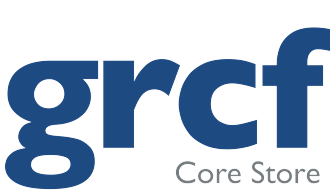 24/7 VENDING SYSTEM ACCESS FORMEmail completed form to jhucorestore@jhmi.eduUser first name:  	User last name: 	_ User job title:  		User email address:  	User phone extension:  	User’s preferred login ID for 24/7 Vending System:  	Lab Investigator’s name:  	Lab location (building and room #):  	Lab phone number:  	Primary budget number (additional budget numbers can be added):  	INSTRUCTIONSAfter submitting this form to jhucorestore@jhmi.edu , contact Lee Hilliard at 410-502-3959 or lhillia1@jhmi.edu to set up a training session.The Core Store 24/7 Vending Center is the latest innovation which makes available over 215 of the most commonly used laboratory reagents 24 hours a day, 7 days a week. This service employs Pyxis technology, which utilizes RFID to dispense products in a secure environment.Locations:East Baltimore Campus – Blalock 1026 East Baltimore Campus – CRB I-B02ABayview Campus – Asthma & Allergy Center 1A.C4